23 .04.  2020  Тема : Учебная игра. 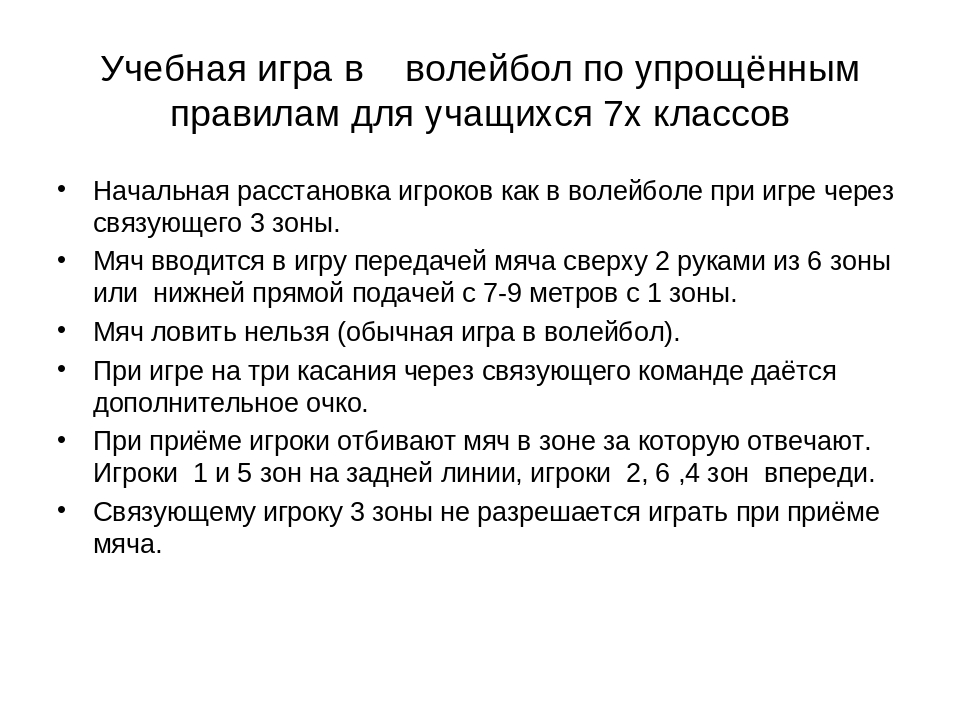 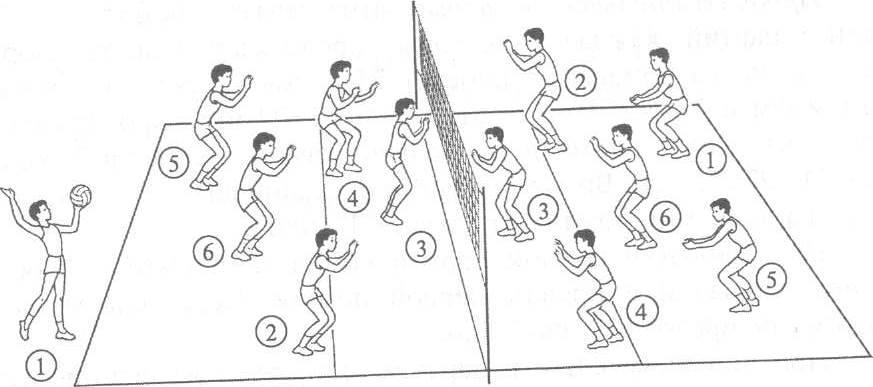 